	  Aufnahmeantrag	derART e.V. Postanschrift :H.Conrad                                          Atelier / Studio / Galerie                    fon   0391 7313322Wielandstr.27                                    Gr. Diestorferstr. 249                           fax             731332339108  Magdeburg                          Magdeburg  Stadtfeld                      info@derart-ev.org                                                                                                                         www.derart-ev.orgO	Ich möchte Mitglied des Vereins derART e.V. werden.Der Mitgliedsbeitrag wird von meinem Konto per Einzugsermächtigung abgebucht. Die einmalige Aufnahmegebühr beträgt 10 Euro.O	Ich zahle den jährlichen Mitgliedsbeitrag von € 120 in einem Betrag jeweils zu Beginn 
            eines               Jahres.O	Ich zahle den jährlichen Mitgliedsbeitrag von € 120 halbjährlich zu je € 60 
O	Ich möchte zusätzlich zum Mitgliedsbeitrag eine regelmäßige Spende von € ______      
            zahlen.O	Als juristische Person möchten ich einen Beitrag von €______ jährlich leisten.Der Verein derART e.V. wird beim Finanzamt als gemeinnützig anerkannt, die Bescheinigungen über Spenden werden mir zugesandt.O	Ich bin an aktiver Teilnahme an den Vereinsaktivitäten interessiert. Meine Interessen liegen hauptsächlich auf folgenden Gebieten:Name	: _________________________________(bei juristischen Personen Name der Kontaktperson)Adresse und Wohnort             	: _________________________________Geb. Datum                             : _________________________________Tel-/Faxnummer                       : _________________________________Email				             : _________________________________Beruf/ Firma/ Behörde ..                : _________________________________Telefon dienstlich	             : _________________________________Ort, Datum, Unterschrift          : _________________________________Ich bin damit einverstanden, dass meine persönlichen Daten (nicht die Beitragshöhe) in einem Mitgliederverzeichnis datenmäßig erfasst werden und dass dieses Mitgliederverzeichnis zur Förderung der Vereinszwecke verbreitet wird (nicht jedoch zu kommerziellen Zwecken).Ort, Datum, Unterschrift: (Um die Zustimmung wird gebeten, sie ist jedoch nicht Vorrausetzung für die Mitgliedschaft)derART e.V.    Wielandstraße 27    39108 Magdeburg    Telefon: 0391 7313322 / 23 fax                                                 Bankverbindung : derART e.V.   Sparkasse Magdeburg    Kontonummer 32008200    BLZ 81053272Im Vereinsregister beim  Amtsgericht Magdeburg eingetragen und als gemeinnützig  beim Finanzamt anerkannt Einzugsermächtigung für den VereinsbeitragWiderruflich ermächtige ich den Verein:  derART - Verein zur Förderung der Kunst undKunstvermittlung e.V, meinen Jahresbeitrag bei Fälligkeit entsprechend gültigerSatzungsbestimmungen von dem angegebenen Girokonto per Lastschrift einzuziehen.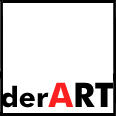 Verein zur Förderung der Kunst und Kunstvermittlung   e.V.Vorname:Nachname:Konto:Name der Bank:Bankleitzahl:Datum und Unterschrift des Kontoinhabers: